SERGI MORALES PÉREZ, EN CALIDAD DE PRESIDENTE DE LA ASOCIACIÓN QUERA, C/TURIA, 13B MISLATA Y CIF: G96269709COMUNICA A:Fidelis Factoo Sociedad Cooperativa con CIF f98707953 Y domicilio en Pasaje Doctor Serra, 2-10 de Valencia, tiene una deuda pendiente con la entidad que suscribo referente a la factura FA2018-A8072Concretamente realizamos el pago en fecha 29/03/2018 y por error, el 10/09/2018, tal como pueden comprobar en los adjuntos. Por este motivo, les hemos requerido en reiteradas ocasiones el abono, tal como tenemos evidencias electrónicas al respecto y a fecha de hoy, seguimos pendientes de dicho abono de 420€. La forma de comunicación es la que nos han solicitado con la cooperativa. Pueden comprobar a través de nuestro correo administracion@asociacionquera.org todas las reclamaciones al igual que en su buzón de voz.Es por este motivo, que si en 15 días naturales desde la recepción de esta notificación no proceden a dicho abono, procederemos a realizar la denuncia pertinente.Para evitar males mayores, rogamos agilicen dicho proceso Para que conste, firmo la presente en Mislata a 2 de febrero de 2019.Sergi Morales i Pérez President de Quera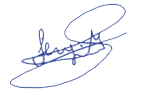 